2023-2024SCHOOL CALENDAR2023-2024SCHOOL CALENDAR2023-2024SCHOOL CALENDAR2023-2024SCHOOL CALENDAR2023-2024SCHOOL CALENDAR2023-2024SCHOOL CALENDAR2023-2024SCHOOL CALENDAR2023-2024SCHOOL CALENDAR2023-2024SCHOOL CALENDAR2023-2024SCHOOL CALENDAR2023-2024SCHOOL CALENDAR2023-2024SCHOOL CALENDAR2023-2024SCHOOL CALENDAR2023-2024SCHOOL CALENDAR2023-2024SCHOOL CALENDAR2023-2024SCHOOL CALENDAR2023-2024SCHOOL CALENDAR2023-2024SCHOOL CALENDARMay 2023May 2023May 2023May 2023May 2023May 2023May 2023October 2023October 2023October 2023October 2023October 2023October 2023October 2023October 2023SuMoTuWeThFrSaSuMoMoTuWeThFrSa1234565- New Parent Orientation1223456722- End of Quarter22- End of Quarter78910111213899101112131416- Teacher Planning Day / Early    dismissal 12:30 pm16- Teacher Planning Day / Early    dismissal 12:30 pm1415161718192029 School Closed – Memorial Day151616171819202120- Report Cards Distributed20- Report Cards Distributed2122232425262729 School Closed – Memorial Day22232324252627282829303129 School Closed – Memorial Day29303031   June 2023   June 2023   June 2023   June 2023   June 2023   June 2023   June 2023November 2023November 2023November 2023November 2023November 2023November 2023November 2023November 2023SuMoTuWeThFrSaSuMoMoTuWeThFrSa1231- Last day of school 1234456789102- Teacher Planning Day / Early dismissal 12:30 pm5667891011111213141516175 Extended school year begins1213131415161718181920212223245 Extended school year begins1920202122232425Thanksgiving Break 22nd – 24th School ClosedThanksgiving Break 22nd – 24th School Closed2526272829305 Extended school year begins262727282930  July 2023  July 2023  July 2023  July 2023  July 2023  July 2023  July 2023                December 2023                December 2023                December 2023                December 2023                December 2023                December 2023                December 2023                December 2023SuMoTuWeThFrSaSuMoMoTuWeThFrSa1122345678 Closed the 4th and 5th for Holiday3445678   99101112131415 28- End of Quarter 10111112131415161617181920212231- Teacher Planning Day/ Early dismissal 12:30171818192021222319- End of QuarterWinter Break 25th- 29th 19- End of QuarterWinter Break 25th- 29th 23242526272829242525262728293019- End of QuarterWinter Break 25th- 29th 19- End of QuarterWinter Break 25th- 29th 303131 August 2023 August 2023 August 2023 August 2023 August 2023 August 2023 August 2023January 2024January 2024January 2024January 2024January 2024January 2024January 2024January 2024SuMoTuWeThFrSaSuMoMoTuWeThFrSa123453- Report Cards Distributed1123 4561-School Closed1-School Closed67891011124- Last Day of Extended School 7889101112138- Teacher Planning Day/ Early dismissal 12:3012- Report Cards Distributed8- Teacher Planning Day/ Early dismissal 12:3012- Report Cards Distributed13141516171819Summer Break 7th – 11th   141515161718192015- Martin Luther King Day School Closed15- Martin Luther King Day School Closed2021222324252614- First Day of School212222232425262715- Martin Luther King Day School Closed15- Martin Luther King Day School Closed27282930    3118- New parent orientation 282929303115- Martin Luther King Day School Closed15- Martin Luther King Day School ClosedSeptember 2023September 2023September 2023September 2023September 2023September 2023September 2023                  February 2024                  February 2024                  February 2024                  February 2024                  February 2024                  February 2024                  February 2024                  February 2024SuMoTuWeThFrSaSuSuMoTuWeThFrSa121233456789  4-Labor Day School Closed44567891010111213141517  4-Labor Day School Closed11111213141516171718192021222322- Teacher Planning Day181819202122232419 – President’s Day   School Closed19 – President’s Day   School Closed24252627282930252526272829School ClosedEnd of QuarterTeacher Planning DayFirst and Last Day of School for Regular School year and extended school year School ActivitiesReport Card Distribute Extended Year Program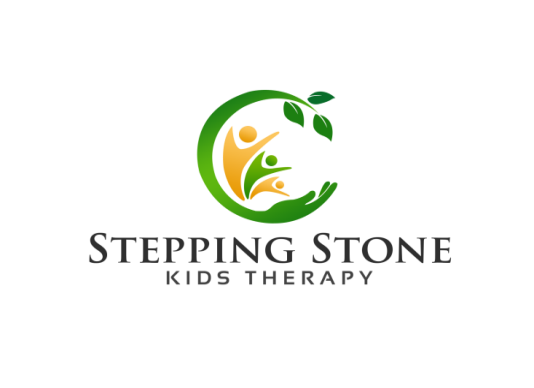 